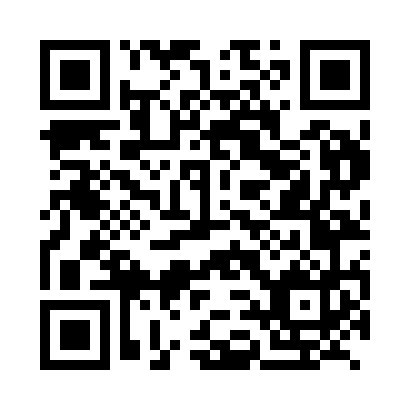 Prayer times for Balince, SlovakiaWed 1 May 2024 - Fri 31 May 2024High Latitude Method: Angle Based RulePrayer Calculation Method: Muslim World LeagueAsar Calculation Method: HanafiPrayer times provided by https://www.salahtimes.comDateDayFajrSunriseDhuhrAsrMaghribIsha1Wed3:095:2112:375:417:559:572Thu3:075:1912:375:427:5610:003Fri3:045:1712:375:437:5810:024Sat3:015:1612:375:447:5910:055Sun2:585:1412:375:458:0110:076Mon2:565:1312:375:468:0210:107Tue2:535:1112:375:468:0310:128Wed2:505:1012:375:478:0510:149Thu2:475:0812:375:488:0610:1710Fri2:445:0712:375:498:0810:1911Sat2:425:0512:375:508:0910:2212Sun2:395:0412:375:508:1010:2413Mon2:365:0212:375:518:1210:2714Tue2:335:0112:375:528:1310:3015Wed2:315:0012:375:538:1410:3216Thu2:284:5912:375:548:1610:3517Fri2:254:5712:375:548:1710:3718Sat2:224:5612:375:558:1810:4019Sun2:204:5512:375:568:1910:4220Mon2:204:5412:375:578:2110:4521Tue2:194:5312:375:578:2210:4722Wed2:194:5212:375:588:2310:4723Thu2:194:5112:375:598:2410:4824Fri2:184:5012:375:598:2510:4825Sat2:184:4912:376:008:2710:4926Sun2:184:4812:376:018:2810:4927Mon2:174:4712:386:018:2910:5028Tue2:174:4612:386:028:3010:5029Wed2:174:4512:386:038:3110:5130Thu2:174:4512:386:038:3210:5131Fri2:174:4412:386:048:3310:52